Appendix AQUASAD 2 Signalling questions Appendix BModified Data Extraction Form TitleAuthor/year of publication/JournalGeographic location of data collectionSetting of data collectionStudy populationSample sizeParticipant demographicsStudy methodology (e.g., consecutive or random; retrospective or prospective)Prevalence of religious/spiritual sufferingInclusion/exclusion criteria (i.e. presenting symptoms, results from previous tests)Inclusion:Exclusion:Period that study was carried out (beginning and end date)Index test description (including criteria for positive test) Reference test description (including criteria for positive test) Persons executing and interpreting index tests (numbers, training, and expertise)Persons executing and interpreting reference testIndex/reference time interval (and treatments carried out in between) Distribution of severity of disease in those with target condition Other diagnoses in those without target condition Adverse events from index test Adverse events from reference test Time takes to do the screening with index or reference testSensitivitySpecificityOther diagnostic criteriaCut-off pointStudy limitations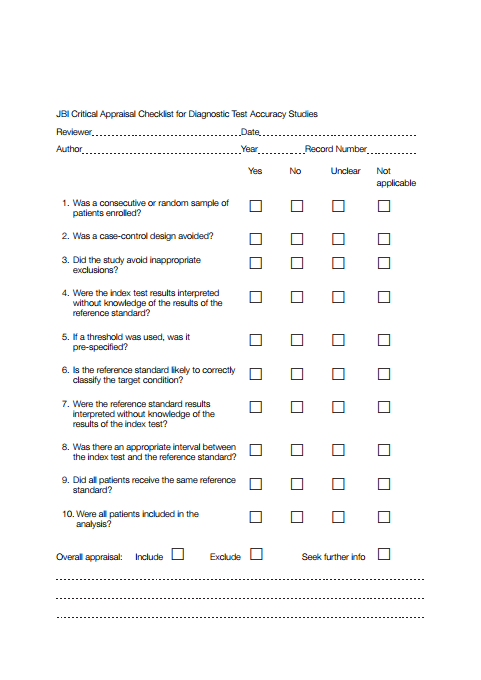 